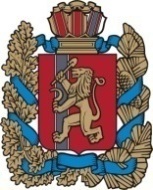 Благовещенский сельский Совет депутатовИрбейского района Красноярского края РЕШЕНИЕ26. 12.2018 г                               с. Благовещенка                                       № 35Об утверждении проекта решения Благовещенского сельского Совета депутатов «О внесении изменений и дополнений в устав Благовещенского сельсовета Ирбейского района Красноярского края»        В целях приведения устава Благовещенского сельсовета Ирбейского района Красноярского края в соответствие с действующим законодательством Российской Федерации, Благовещенский сельский Совет депутатов РЕШИЛ:1. Утвердить проект решения Благовещенского сельского Совета депутатов «О внесении изменений и дополнений в устав Благовещенского сельсовета Ирбейского района Красноярского края» (прилагается).2. Опубликовать проект решения в информационном бюллетене «Вестник Благовещенского сельсовета» и на официальном сайте администрации Благовещенского сельсовета (http:// blago-663667.bdu.su).3. Контроль за выполнением решения возложить на главу Благовещенского сельсовета Гуменко Д.Л.4. Решение вступает в силу в день, следующий за днем его официального опубликования в информационном бюллетене «Вестник Благовещенского сельсовета».Председатель Благовещенского                              Глава                                                                                    сельского Совета депутатов                                Благовещенского  сельсовета______________ М.П.Мельникова                          ____________ Д.Л.Гуменко                                                                                               УТВЕРЖДЕНрешением Благовещенского сельского Совета депутатов от 26.12.2019 № 35«О внесении изменений и дополнений в устав Благовещенского сельсовета Ирбейского района Красноярского края»В целях приведения Устава Благовещенского сельсовета Ирбейского района Красноярского края в соответствие с требованиями Федерального закона от 06.10.2003 № 131-ФЗ «Об общих принципах организации местного самоуправления в Российской Федерации», руководствуясь статьями 74,75 Устава Благовещенского сельсовета Ирбейского района Красноярского края, Благовещенский сельский Совет депутатов РЕШИЛ:1. Внести в Устав Благовещенского сельсовета Ирбейского района Красноярского края следующие изменения:1.2. в статье 6:- пункты 7, 8 изложить в следующей редакции:«7. Муниципальные нормативные правовые акты, затрагивающие права, свободы и обязанности человека и гражданина, устанавливающие правовой статус организаций, учредителем которых выступает муниципальное образование, а также соглашения, заключаемые между органами местного самоуправления, вступают в силу после их официального опубликования  в порядке, предусмотренном пунктом 8 настоящей статьи.8. Опубликование муниципальных правовых актов, соглашений, заключаемых между органами местного самоуправления, осуществляется в течение  15 дней, в газете «Вестник  Благовещенского сельсовета», если иное не предусмотрено самим актом, настоящим Уставом или действующим законодательством.» 1.3. в статье 9:- подпункт 15 пункта 1 изложить в следующей редакции:	«15) дорожная деятельность в отношении автомобильных дорог местного значения в границах населенных пунктов поселения и обеспечение безопасности дорожного движения на них, включая создание и обеспечение функционирования парковок (парковочных мест), осуществление муниципального контроля за сохранностью автомобильных дорог местного значения в границах населенных пунктов поселения, организация дорожного движения, а также осуществление иных полномочий в области использования автомобильных дорог и осуществления дорожной деятельности в соответствии с законодательством Российской Федерации;»;-  подпункт 24 пункта 1 изложить в следующей редакции:«24) участие в организации деятельности по накоплению (в том числе раздельному накоплению) и транспортированию твердых коммунальных отходов;»;- подпункт 30 пункта 1 изложить в следующей редакции:	«30) принятие в соответствии с гражданским законодательством Российской Федерации решения о сносе самовольной постройки, решения о сносе самовольной постройки или ее приведении в соответствие с предельными параметрами разрешенного строительства, реконструкции объектов капитального строительства, установленными правилами землепользования и застройки, документацией по планировке территории, или обязательными требованиями к параметрам объектов капитального строительства, установленными федеральными законами;»;- в подпункте 33 пункта 1 слова «О государственном кадастре недвижимости» заменить словами «О кадастровой деятельности»;1.4. в статье 9.2:- подпункт 13 пункта 1 изложить в следующей редакции:«13) осуществление деятельности по обращению с животными без владельцев, обитающими на территории поселения»;- пункт 1 дополнить подпунктом 16 следующего содержания:«16) осуществление мероприятий по защите прав потребителей, предусмотренных Законом Российской Федерации от 7 февраля 1992 года № 2300-1 «О защите прав потребителей»»;- пункт 2.2 изложить в следующей редакции:	«2.2. Органы местного самоуправления сельсовета вправе решать вопросы, указанные в пункте 1 настоящей статьи, участвовать в осуществлении иных государственных полномочий, не переданных им в соответствии со статьей 19 Федерального закона от 06.10.2003 № 131-ФЗ «Об общих принципах организации местного самоуправления в Российской Федерации», если это участие предусмотрено федеральными законами, а также решать иные вопросы, не отнесенные к компетенции органов местного самоуправления других муниципальных образований, органов государственной власти и не исключенные из их компетенции федеральными законами и законами субъектов Российской Федерации, за счет доходов местных бюджетов, за исключением межбюджетных трансфертов, предоставленных из бюджетов бюджетной системы Российской Федерации, и поступлений налоговых доходов по дополнительным нормативам отчислений.»;1.5. пункт 4 статьи 10 исключить;1.6. пункт 4 статьи 17 изложить в следующей редакции:«4. По проектам правил благоустройства территорий, проектам, предусматривающим внесение изменений в утвержденные правила благоустройства территорий проводятся публичные слушания, порядок организации и проведения которых определяется нормативным правовым актом представительного органа с учетом положений законодательства о градостроительной деятельности.1.7. подпункт 4 пункта 1 статьи 28 изложить в следующей редакции:«4) в случае преобразования поселения, осуществляемого в соответствии с частями 3, 3.1-1, 5, 7.2 статьи 13 Федерального закона от 06.10.2003 № 131-ФЗ «Об общих принципах организации местного самоуправления в Российской Федерации», а также в случае упразднения поселения;»; 1.8. пункт 1.2 статьи 35  изложить в следующей редакции: «1.2. Полномочия депутата прекращаются досрочно в случае несоблюдения ограничений, запретов, неисполнения обязанностей, установленных Федеральным законом от 25 декабря 2008 года № 273-ФЗ «О противодействии коррупции», Федеральным законом от 3 декабря 2012 года № 230-ФЗ «О контроле за соответствием расходов лиц, замещающих государственные должности, и иных лиц их доходам», если иное не предусмотрено Федеральным законом от 06.10.2003 №131-ФЗ «Об общих принципах организации местного самоуправления в Российской Федерации».»;1.9. в пункте 3 статьи 39 слова «составляла 45 процентов» заменить словами «составляла не более 45 процентов»;  1.10. пункт 5 статьи 40 исключить;1.11. в статье 42:- подпункт 11 пункта 2  изложить в следующей редакции:«11) в случае преобразования поселения, осуществляемого в соответствии с частями 3, 3.1-1, 5, 7.2 статьи 13 Федерального закона от 06.10.2003 № 131-ФЗ «Об общих принципах организации местного самоуправления в Российской Федерации», а также в случае упразднения поселения;»; - пункт 2.2 изложить в следующей редакции:«2.2. Полномочия Главы поселения прекращаются досрочно в случае несоблюдения ограничений, запретов, неисполнения обязанностей, установленных Федеральным законом от 25 декабря 2008 года № 273-ФЗ «О противодействии коррупции», Федеральным законом от 3 декабря 2012 года № 230-ФЗ «О контроле за соответствием расходов лиц, замещающих государственные должности, и иных лиц их доходам», Федеральным законом от 7 мая 2013 года № 79-ФЗ «О запрете отдельным категориям лиц открывать и иметь счета (вклады), хранить наличные денежные средства и ценности в иностранных банках, расположенных за пределами территории Российской Федерации, владеть и (или) пользоваться иностранными финансовыми инструментами», если иное не предусмотрено Федеральным законом от 06.10.2003 №131-ФЗ «Об общих принципах организации местного самоуправления в Российской Федерации».»; 1.12. в пунктах 10, 12 статьи 42.1 слова «с правом решающего голоса» исключить;1.13. подпункт 2 пункта 1 статьи 43 в изложить в следующей редакции: «2) подписывает и обнародует нормативные правовые акты Совета депутатов поселения;»1.14. подпункт 11 пункта 1 статьи 49 исключить;1.15. подпункты 3, 4 пункта 4 статьи 49.1 изложить в следующей редакции:«3) выдача предписаний юридическому лицу, индивидуальному предпринимателю об устранении выявленных нарушений с указанием сроков их устранения и (или) о проведении мероприятий по предотвращению причинения вреда жизни, здоровью людей, вреда животным, растениям, окружающей среде, объектам культурного наследия (памятникам истории и культуры) народов Российской Федерации, безопасности государства, имуществу физических и юридических лиц, государственному или муниципальному имуществу, предупреждению возникновения чрезвычайных ситуаций природного и техногенного характера, а также других мероприятий, предусмотренных федеральными законами;4) принятие мер по контролю за устранением выявленных нарушений, их предупреждению, предотвращению возможного причинения вреда жизни, здоровью граждан, вреда животным, растениям, окружающей среде, объектам культурного наследия (памятникам истории и культуры) народов Российской Федерации, обеспечению безопасности государства, предупреждению возникновения чрезвычайных ситуаций природного и техногенного характера, а также меры по привлечению лиц, допустивших выявленные нарушения, к ответственности.»;1.16. пункт 1 статьи 52 изложить в следующей редакции:«1. Должность муниципальной службы - должность в органе местного самоуправления, аппарате избирательной комиссии поселения (в случае, если избирательная комиссия осуществляет свою деятельность на постоянной основе), которые образуются в соответствии с уставом поселения, с установленным кругом обязанностей по обеспечению исполнения полномочий органа местного самоуправления, избирательной комиссии поселения или лица, замещающего муниципальную должность.»;1.17. статью 59 изложить в следующей редакции:«Статья 59. Средства самообложения граждан1. Под средствами самообложения граждан понимаются разовые платежи граждан, осуществляемые для решения конкретных вопросов местного значения. Размер платежей в порядке самообложения граждан устанавливается в абсолютной величине равным для всех жителей муниципального образования (населенного пункта, входящего в состав поселения), за исключением отдельных категорий граждан, численность которых не может превышать 30 процентов от общего числа жителей муниципального образования (населенного пункта, входящего в состав поселения) и для которых размер платежей может быть уменьшен.2. Вопросы введения и использования указанных в пункте 1 настоящей статьи разовых платежей граждан решаются на местном референдуме, а в случаях, предусмотренных пунктами 4 и 4.1 части 1 статьи 25.1 Федерального закона от 06.10.2003 № 131-ФЗ «Об общих принципах организации местного самоуправления в Российской Федерации», на сходе граждан.»;1.18. статью 71 изложить в следующей редакции: «Статья 71. Ответственность органов местного самоуправления и должностных лиц местного самоуправления перед государствомОтветственность органов местного самоуправления и должностных лиц местного самоуправления поселения перед государством наступает на основании решения суда в случае нарушения ими Конституции Российской Федерации, федерального законодательства, законодательства Красноярского края, настоящего Устава, а также в случае ненадлежащего осуществления указанными органами и должностными лицами переданных им государственных полномочий.»;1.19. статью 72 исключить;1.20. статью 74 дополнить пунктом 6 следующего содержания:«6. Действие подпункта 24 пункта 1 статьи 9 Устава в редакции Решения от  29.04.2016 № 10 «О внесении изменений в Устав» приостановлено до 01.01.2021 г. в соответствии с Законом Красноярского края от 31.10.2019 № 8-3238 «О внесении изменений в статью 1 Закона края «О закреплении вопросов местного значения за сельскими поселениями Красноярского края».». 2. Контроль за исполнением Решения возложить на главу Благовещенского сельсовета Д.Л.Гуменко.3. Настоящее Решение о внесении изменений и дополнений в Устав Благовещенского сельсовета Ирбейского района Красноярского края вступает в силу со дня официального опубликования (обнародования) в информационном бюллетене «Вестник Благовещенского сельсовета» и на официальном сайте администрации Благовещенского сельсовета (http:// blago-663667.bdu.su).	Глава Благовещенского сельсовета обязан опубликовать (обнародовать) зарегистрированное Решение о внесении изменений и дополнений в Устав сельсовета, в течение семи дней со дня его поступления из Управления Министерства юстиции Российской Федерации по Красноярскому краю.Председатель Благовещенского                              Глава                                                                                    сельского Совета депутатов                                Благовещенского  сельсовета______________ М.П.Мельникова                          ____________ Д.Л.Гуменко